Щетка цилиндрическая по параметрам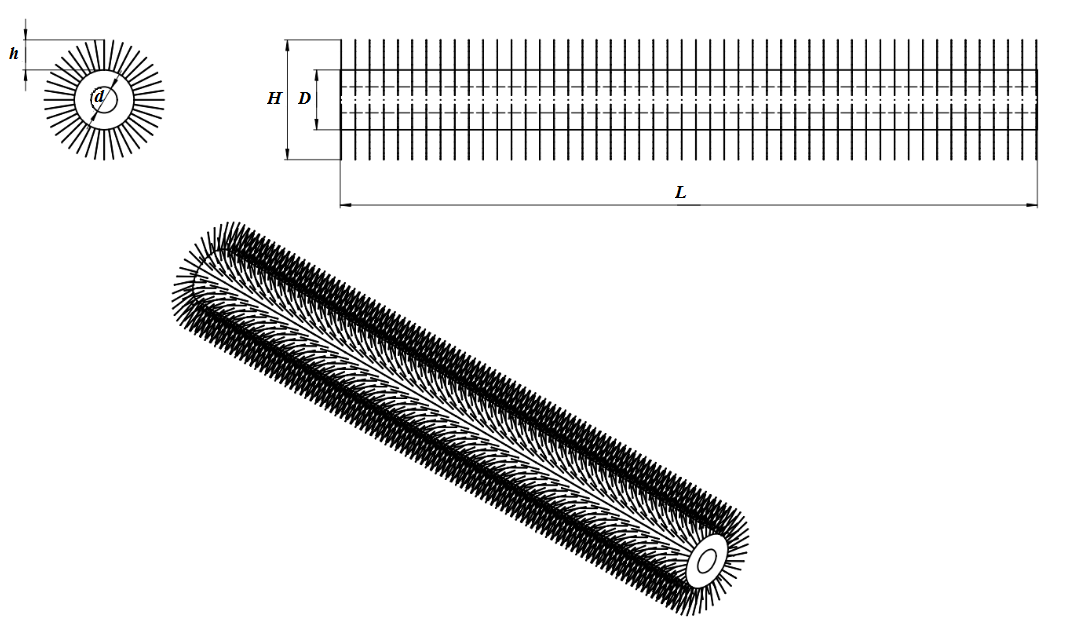 Длина щетки L (мм) – Диаметр щетки H (мм) –Диаметр втулки D (мм) –Диаметр отверстия втулки d (мм) –Высота ворса h (мм) – Коэффициент жесткости ворса – Предпочитаемый цвет ворса - 